International Situations Project TranslationTrustworthiness ScaleTranslation provided by: Snežana Smederevac, University of Novi Sad, Novi SadPetar Čolović, University of Novi Sad, Novi SadDušanka Mitrović, University of Novi Sad, Novi SadMilan Oljača, University of Novi Sad, Novi SadReference for Trustworthiness:Yamagishi, T., Akutsu, S., Cho, K., Inoue, Y., Li, Y., & Matsumoto, Y. (2015). Two-component model of general trust: Predicting behavioral trust from attitudinal trust. Social Cognition, 33, 436-458.The International Situations Project is supported by the National Science Foundation under Grant No. BCS-1528131. Any opinions, findings, and conclusions or recommendations expressed in this material are those of the individual researchers and do not necessarily reflect the views of the National Science Foundation.International Situations ProjectUniversity of California, RiversideDavid Funder, Principal InvestigatorResearchers:  Gwendolyn Gardiner, Erica Baranski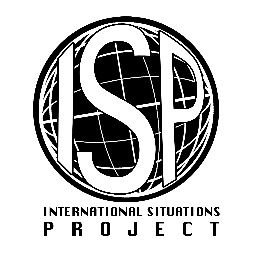 Original EnglishTranslation (Serbian)Please rate the extent to which you agree or disagree with the following statements:Molimo Vas ocenite stepen u kom se slažete ili ne slažete sa navedenim iskazima.Most people are basically honest. Većina ljudi je u osnovi poštena.Most people are basically good-natured and kind.Većina ljudi je u suštini dobroćudna i ljubaznaMost people trust others.Većina ljudi veruje drugima.Generally, I trust others.Generalno, imam poverenja u druge ljude.Most people are trustworthy.Većina ljudi je dostojna poverenja.Disagree strongly    Uopšte se ne slažemDisagree a little   Ne slažem seNeutral; no opinion    Neutralno; nemam mišljenje o ovomeAgree a little    Agree stronglySlažem sePotpuno se slažem